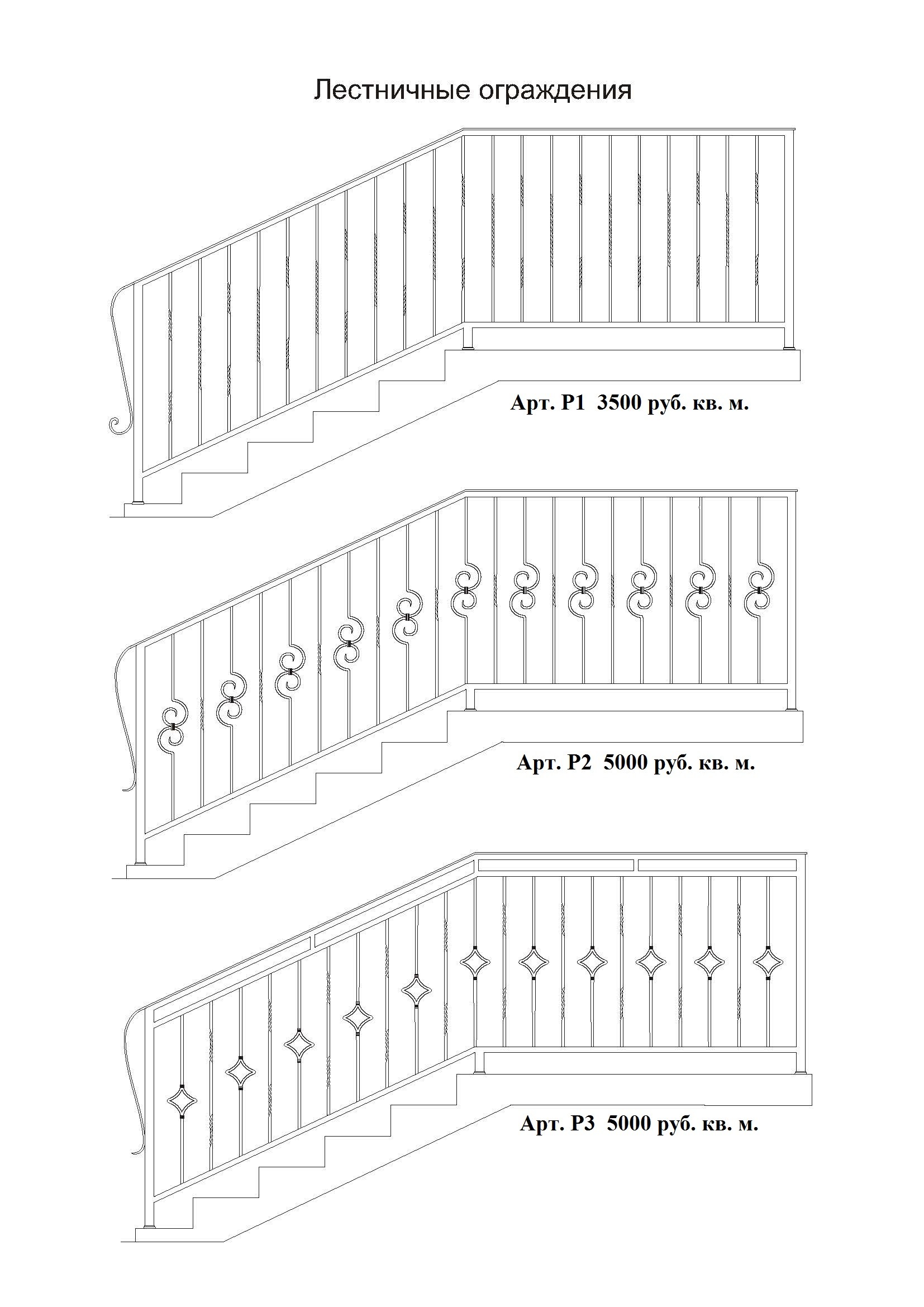 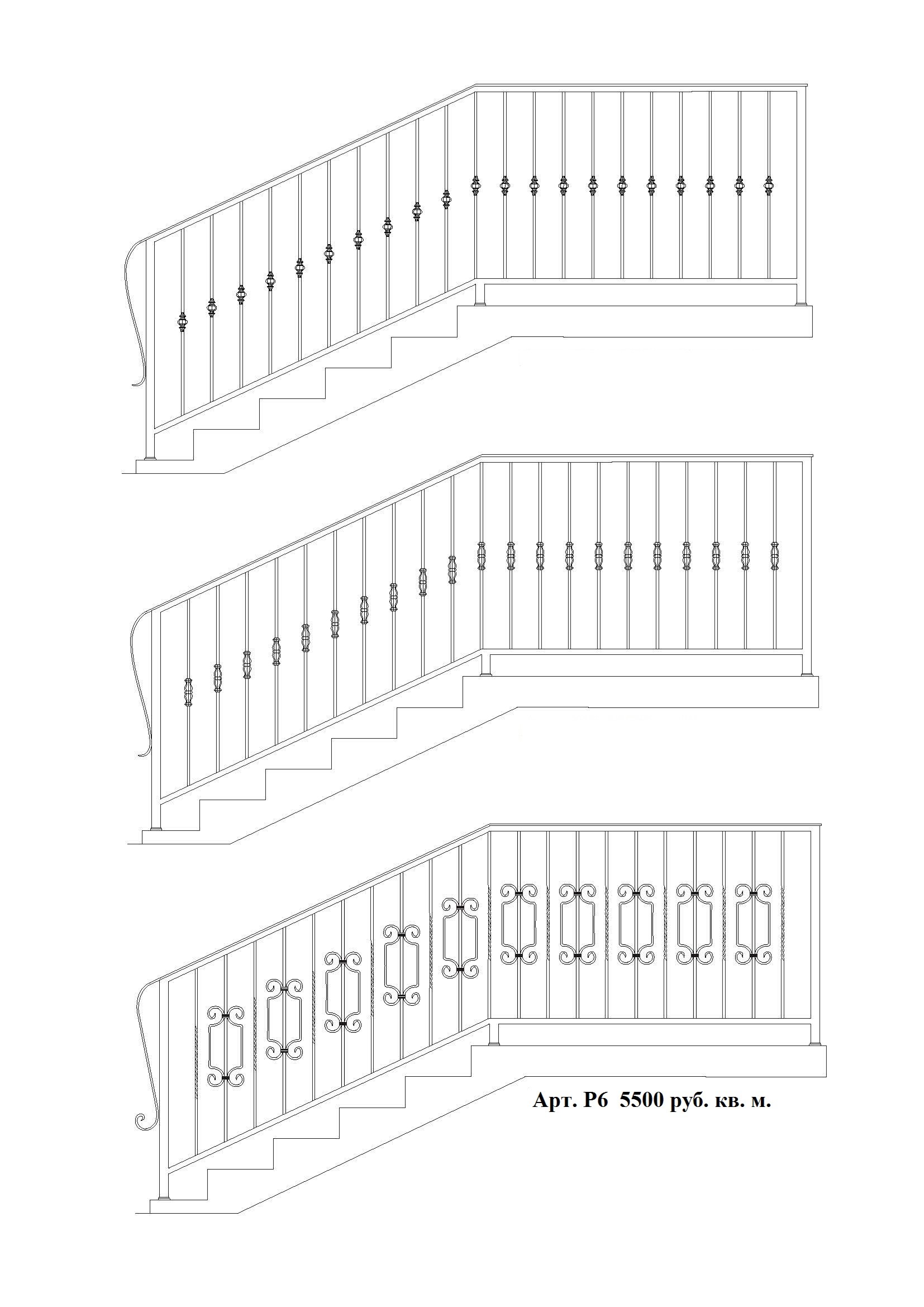 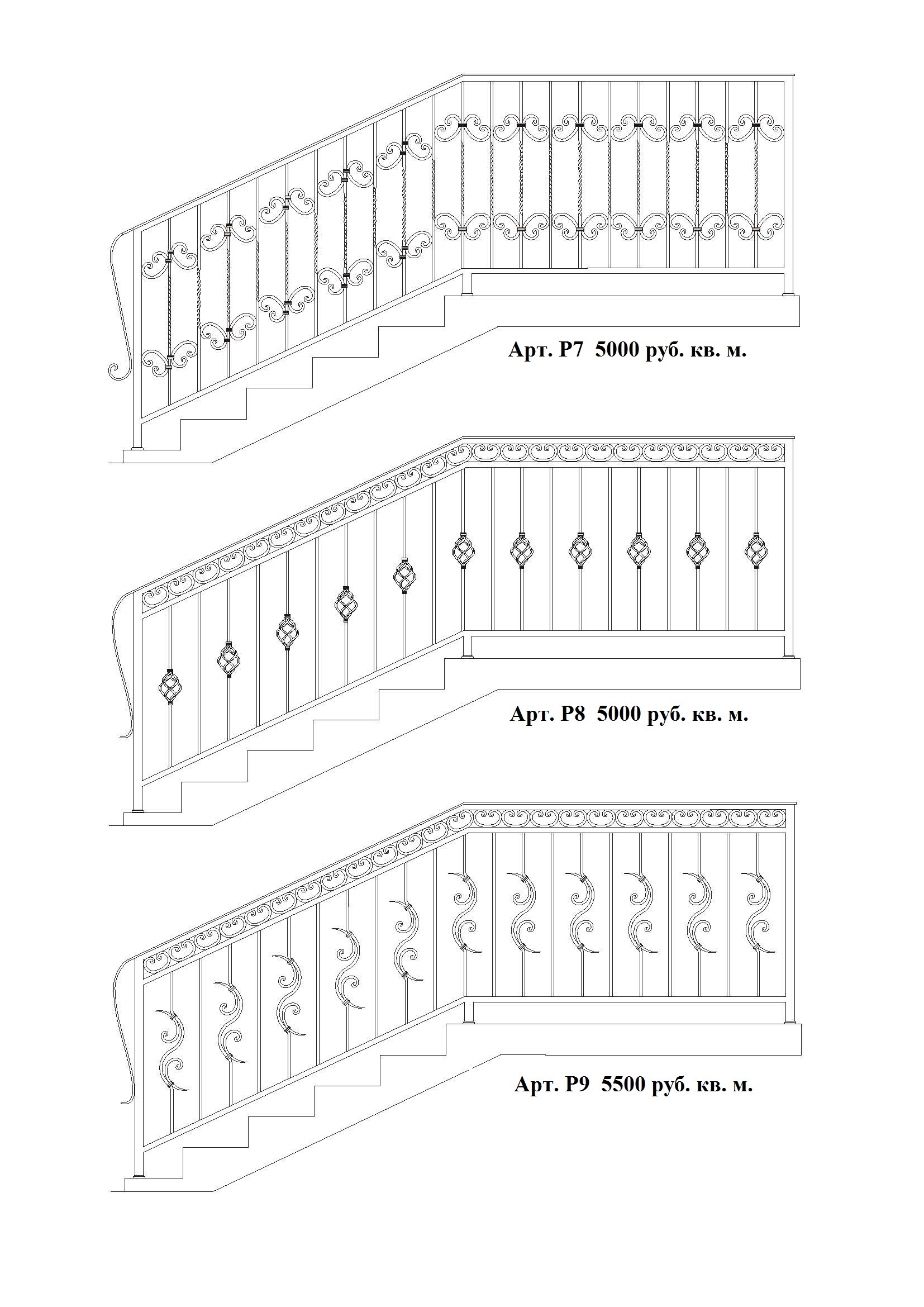 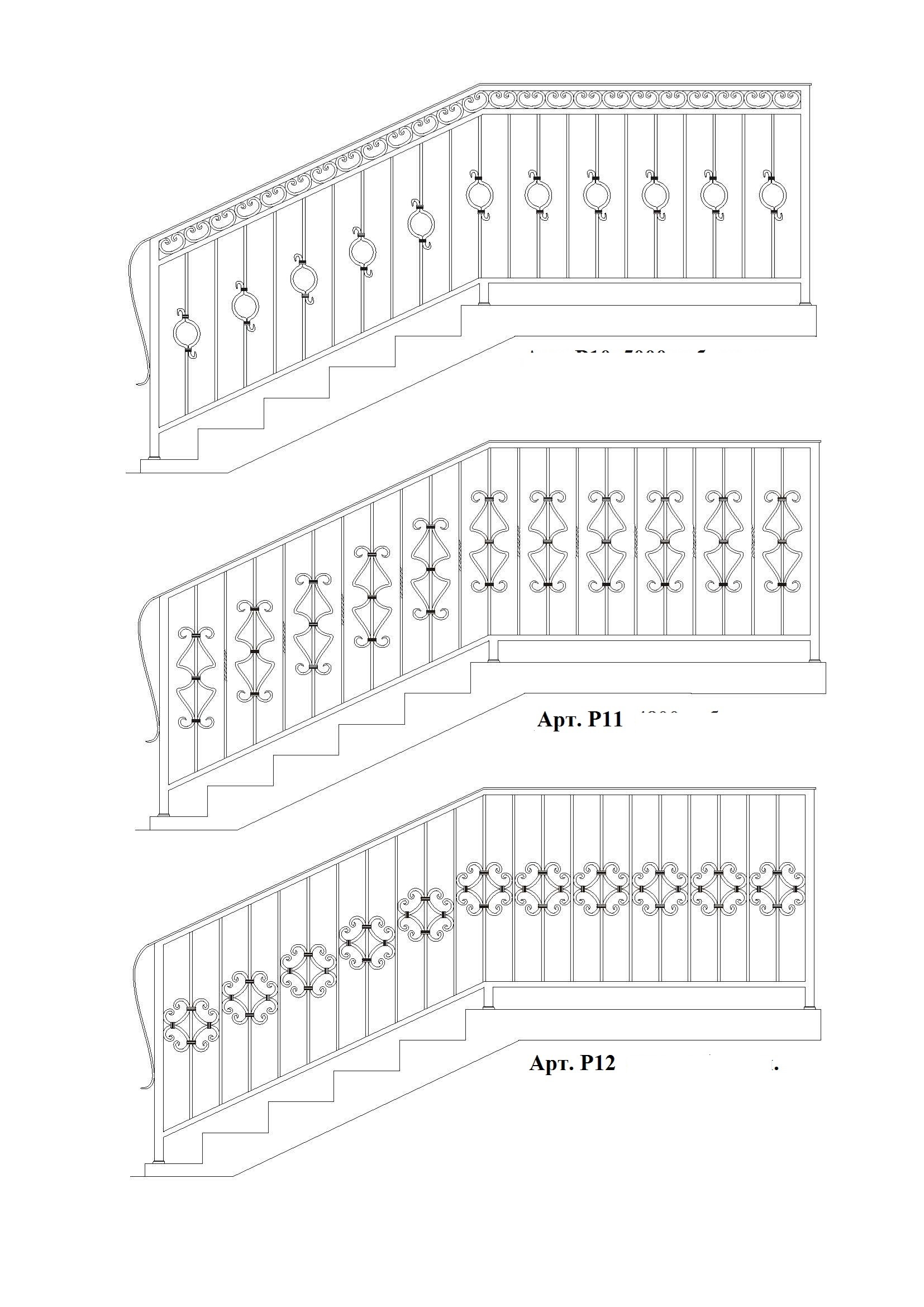 Apт. P10 6800 py6. кв. м.Apт. P11 6800 py6. кв. м.Apт. P12 6500 py6. кв. м.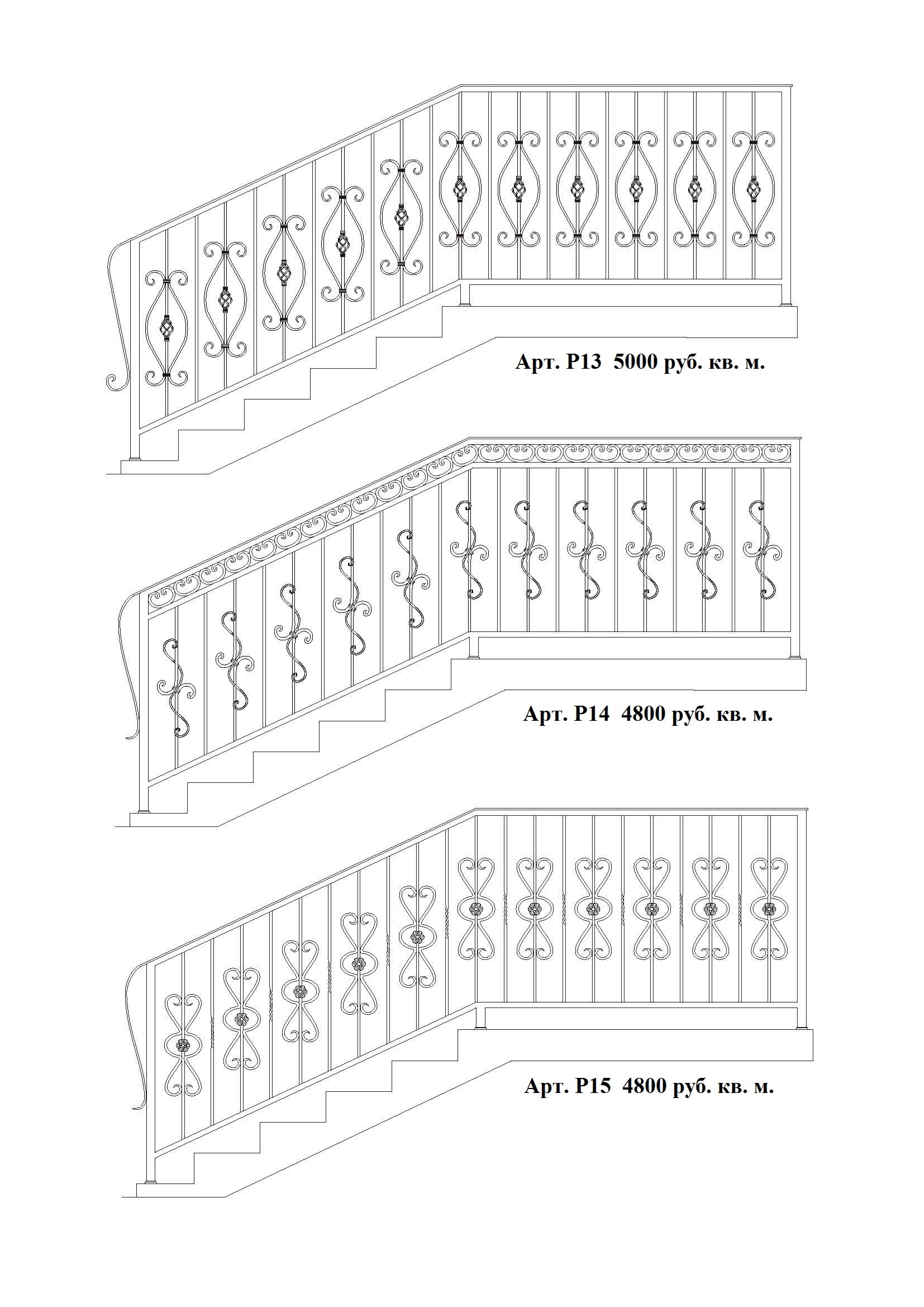 Apт. P13 7100 py6. кв. м.Apт. P14 6500 py6. кв. м.Apт. P15 6700 py6. кв. м.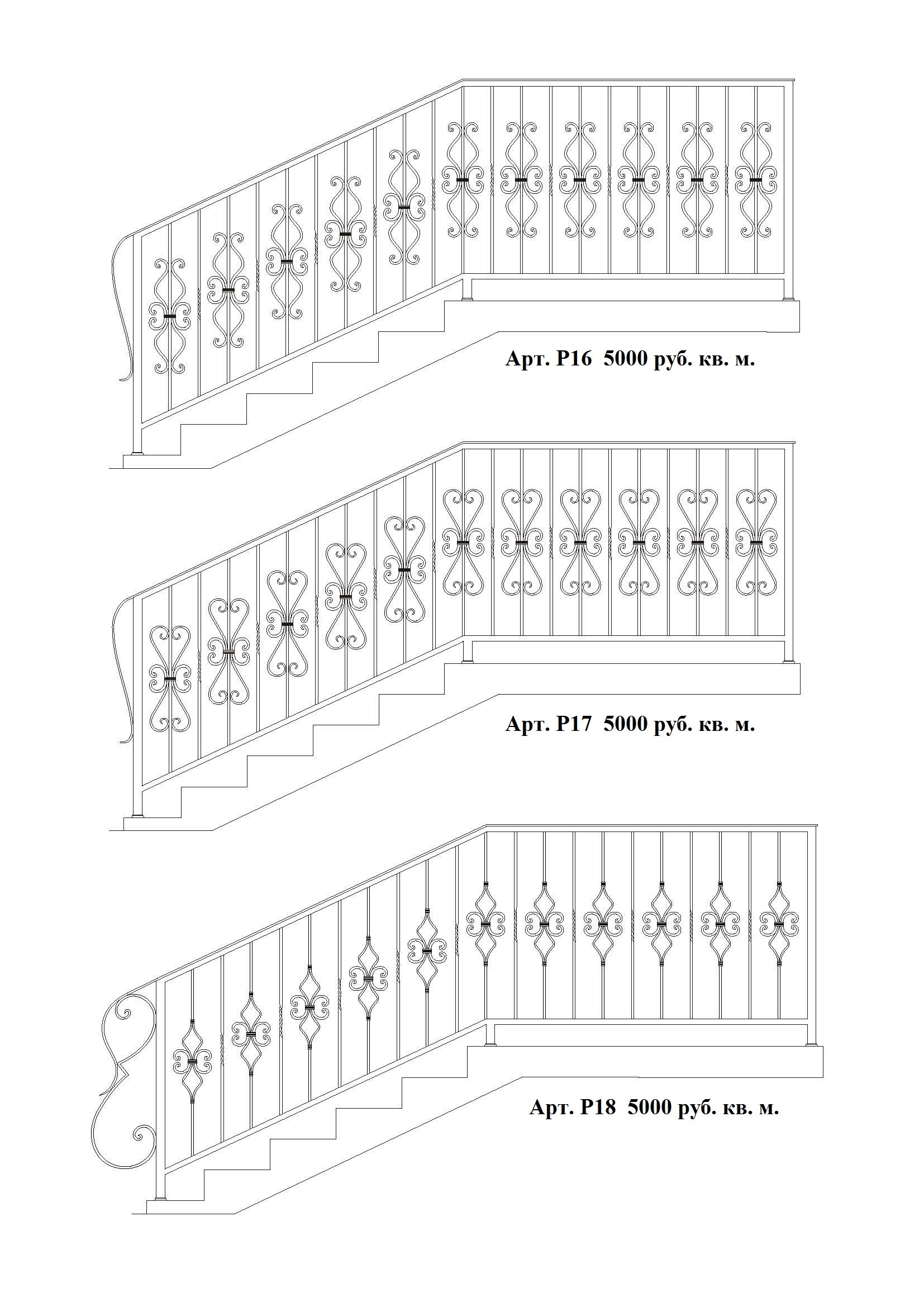 Apт. P16 7100 py6. кв. м.Apт. P17 7100 py6. кв. м.Apт. P18 7000 py6. кв. м.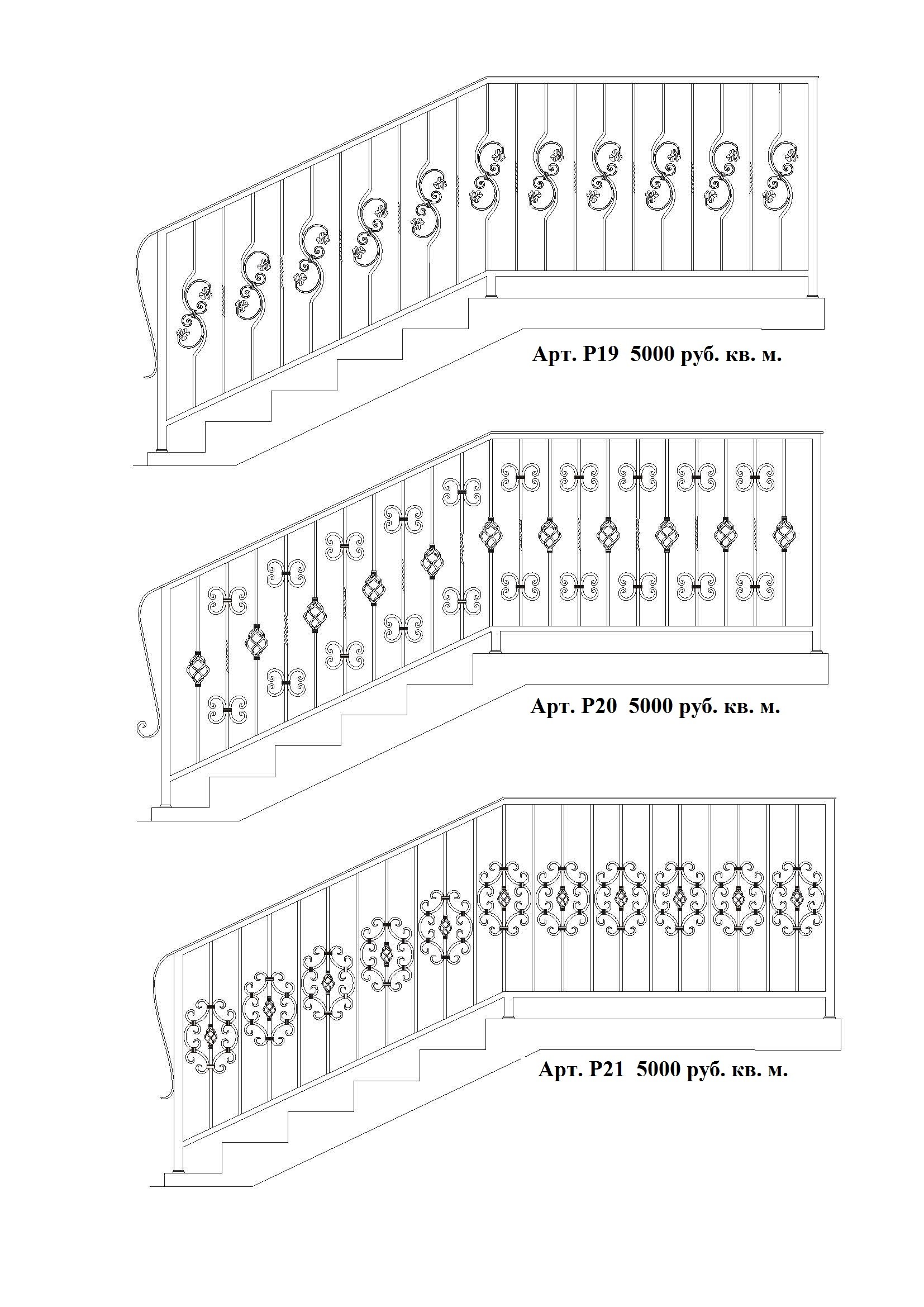 Apт. P19 7100 py6. кв. м.Apт. P20 7100 py6. кв. м.Apт. P21 7100 py6. кв. м.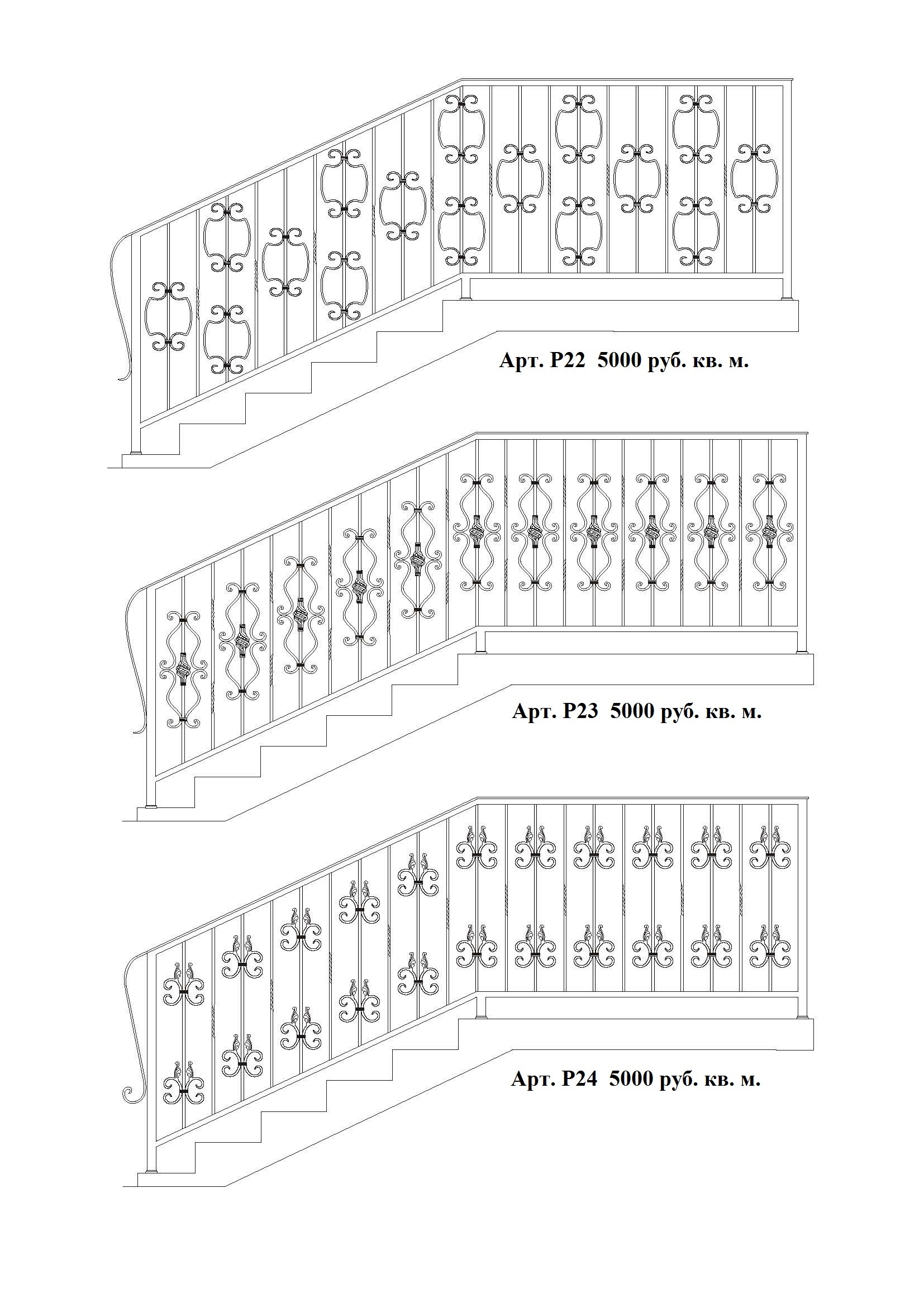 Арт. P22 6500 руб. кв. м.Арт. P23 6500 руб. кв. м.Арт. P24 6500 руб. кв. м.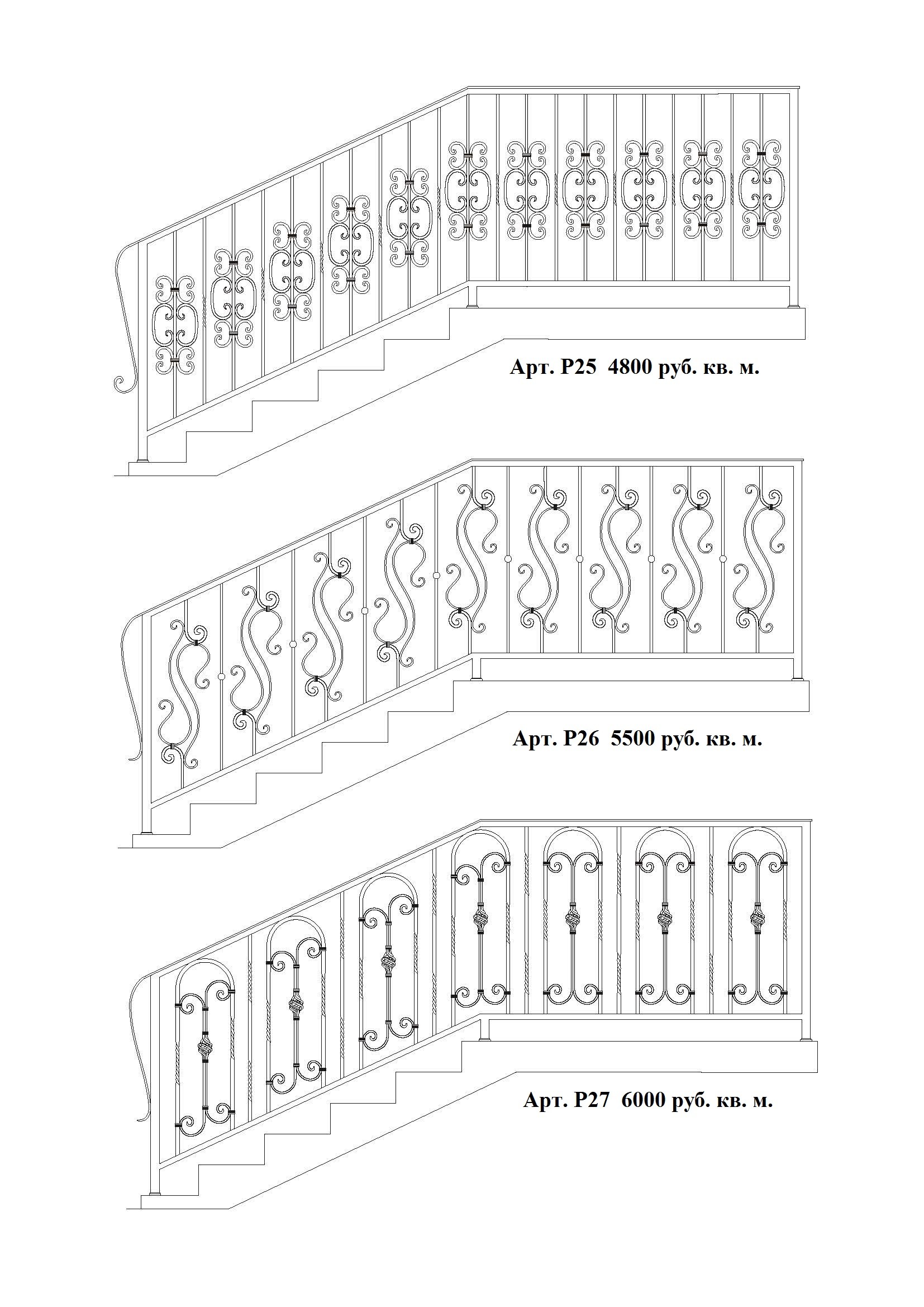 Apт. P25 7100 py6. кв. м.Apт. P26 7100 py6. кв. м.Apт. P27 7800 py6. кв. м.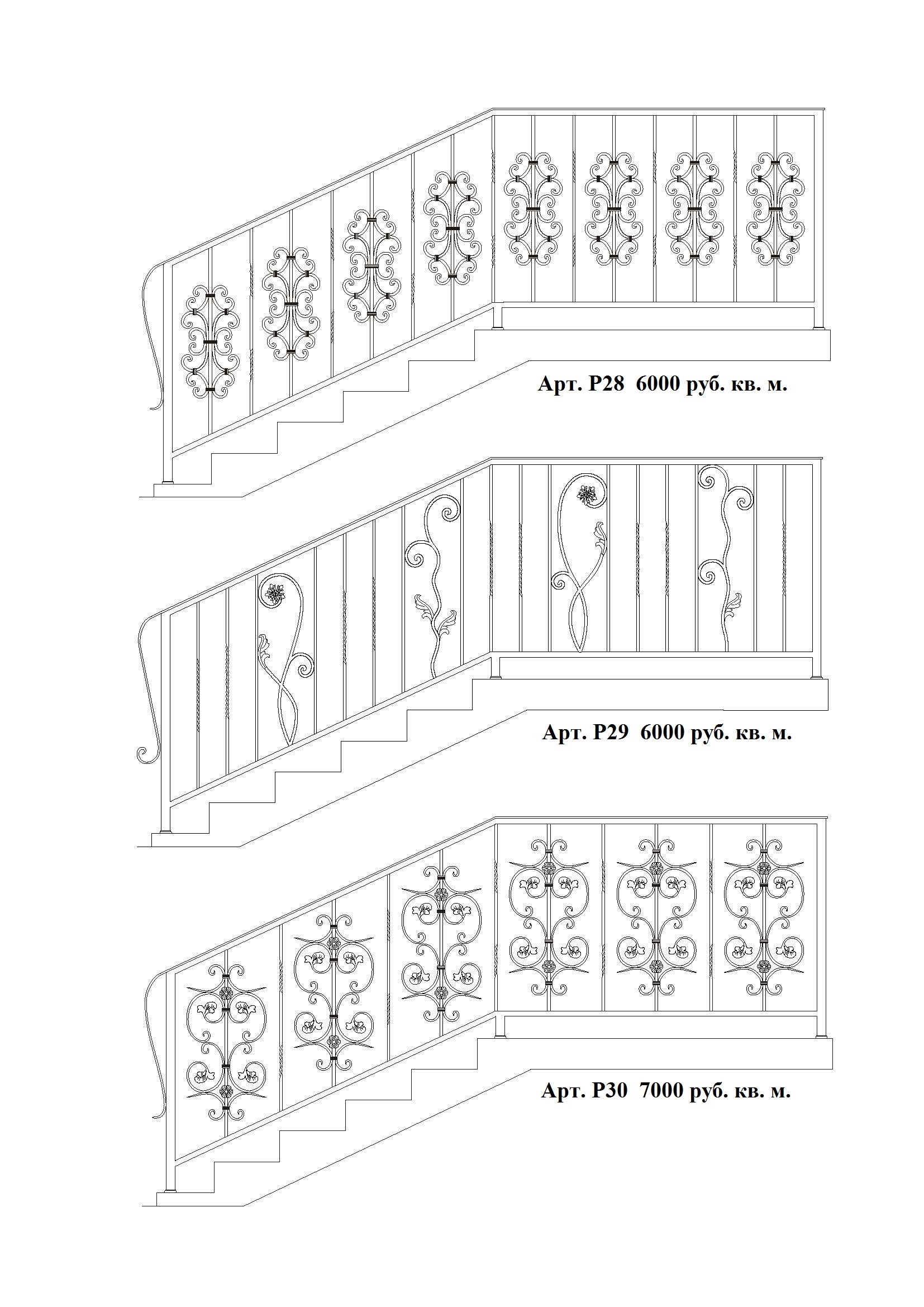 Apт. P28 7800 py6. кв. м.Apт. P29 7800 py6. кв. м.Apт. P30 9100 py6. кв. м.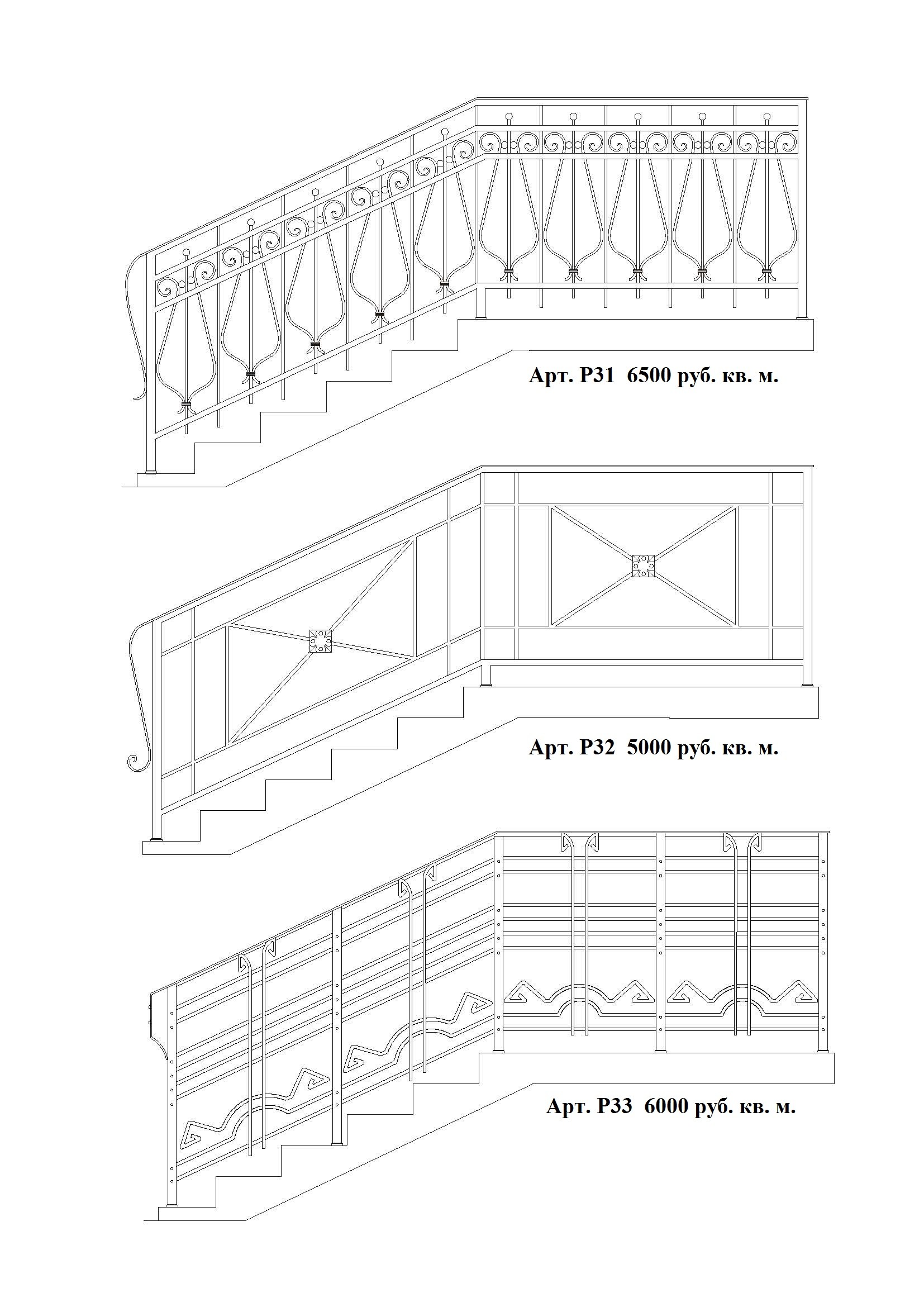 Apт. P31 8400 py6. кв. м.Apт. P32 6500 py6. кв. м.Apт. P33 7800 py6. кв. м.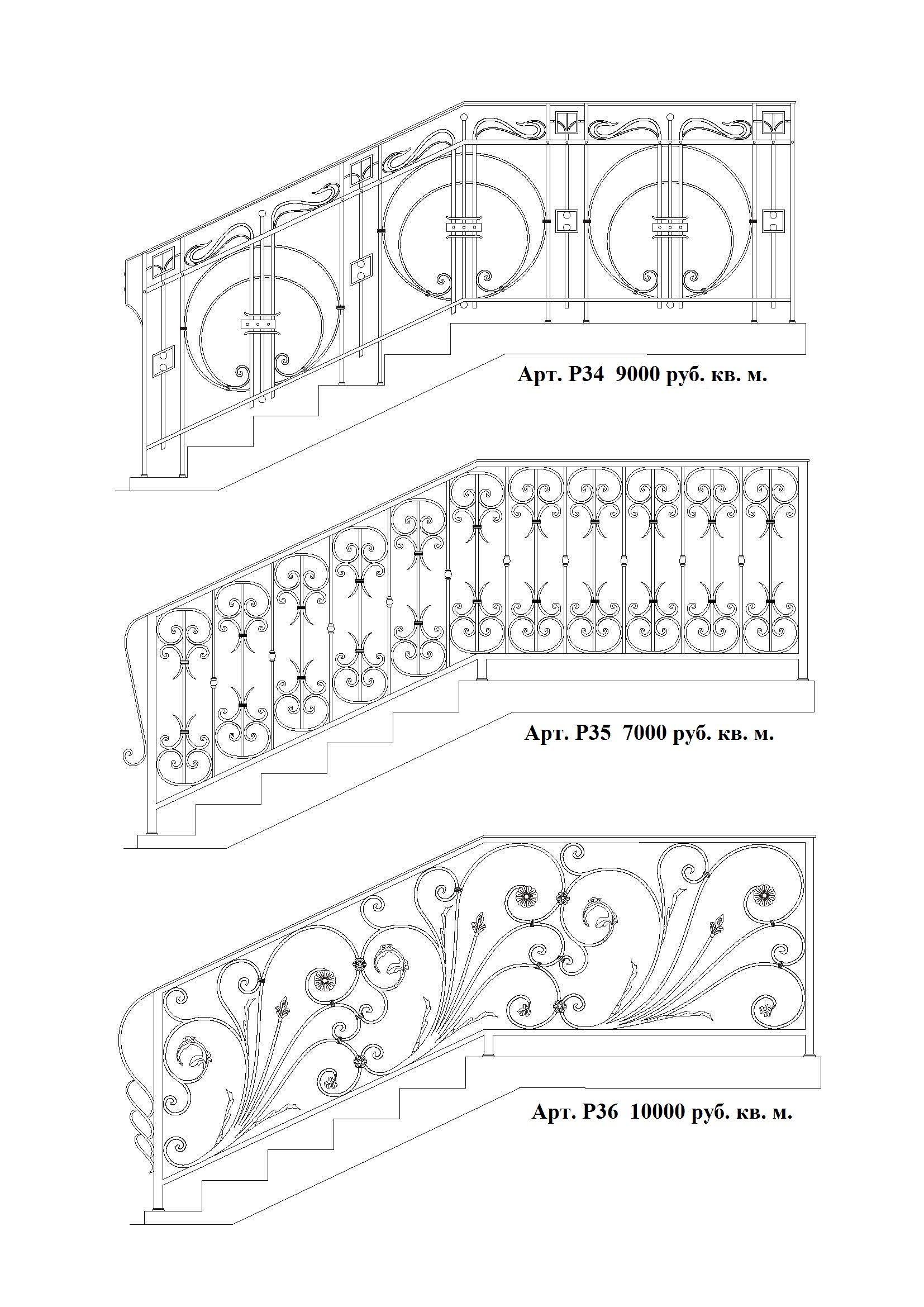 Apт. P34 11700 py6. кв. м.Apт. P35 9100 py6. кв. м.Apт. P36 13000 py6. кв. м.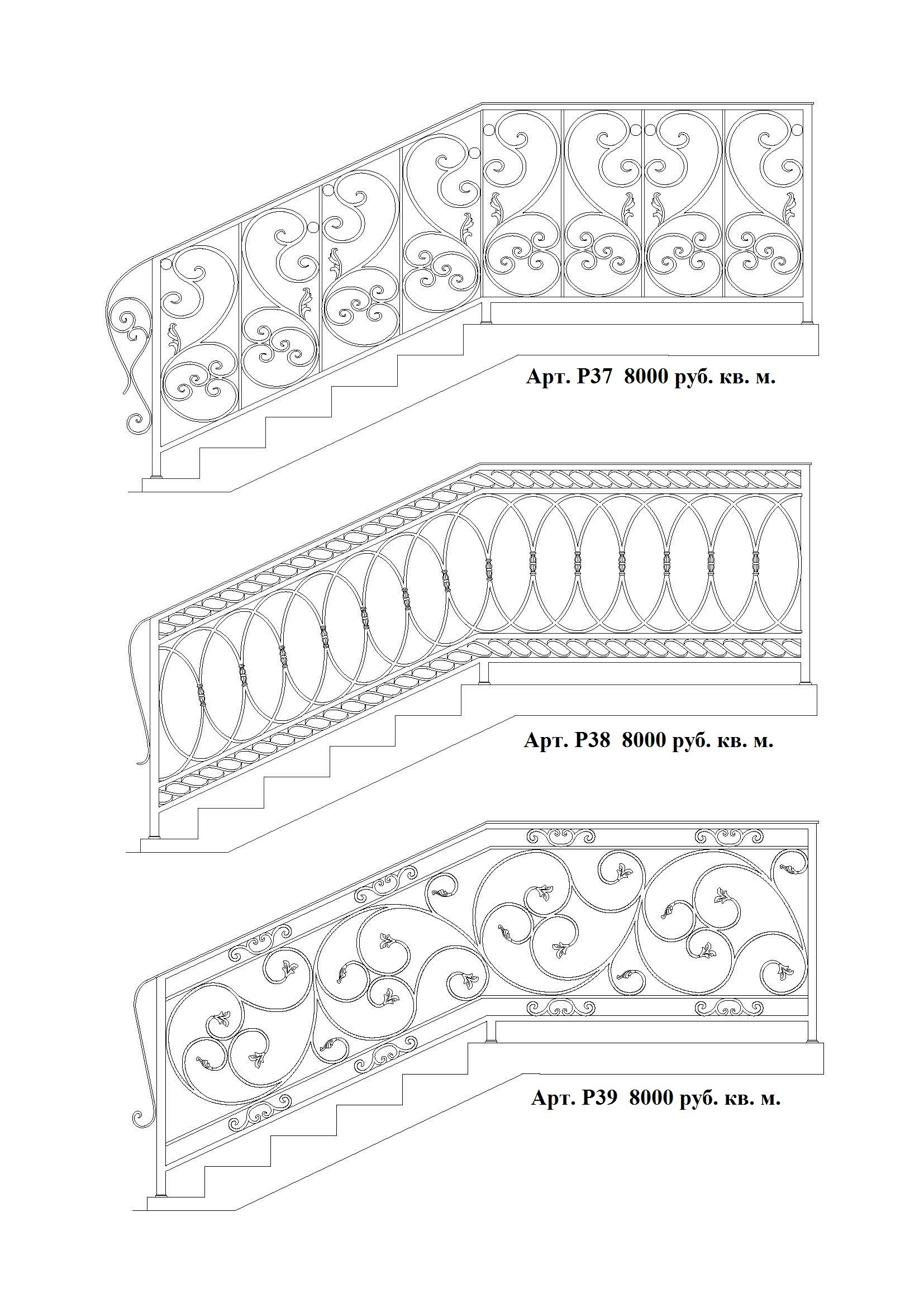 Apт. P37 10400 py6. кв. м.Apт. P38 10400 py6. кв. м.Apт. P39 10400 py6. кв. м.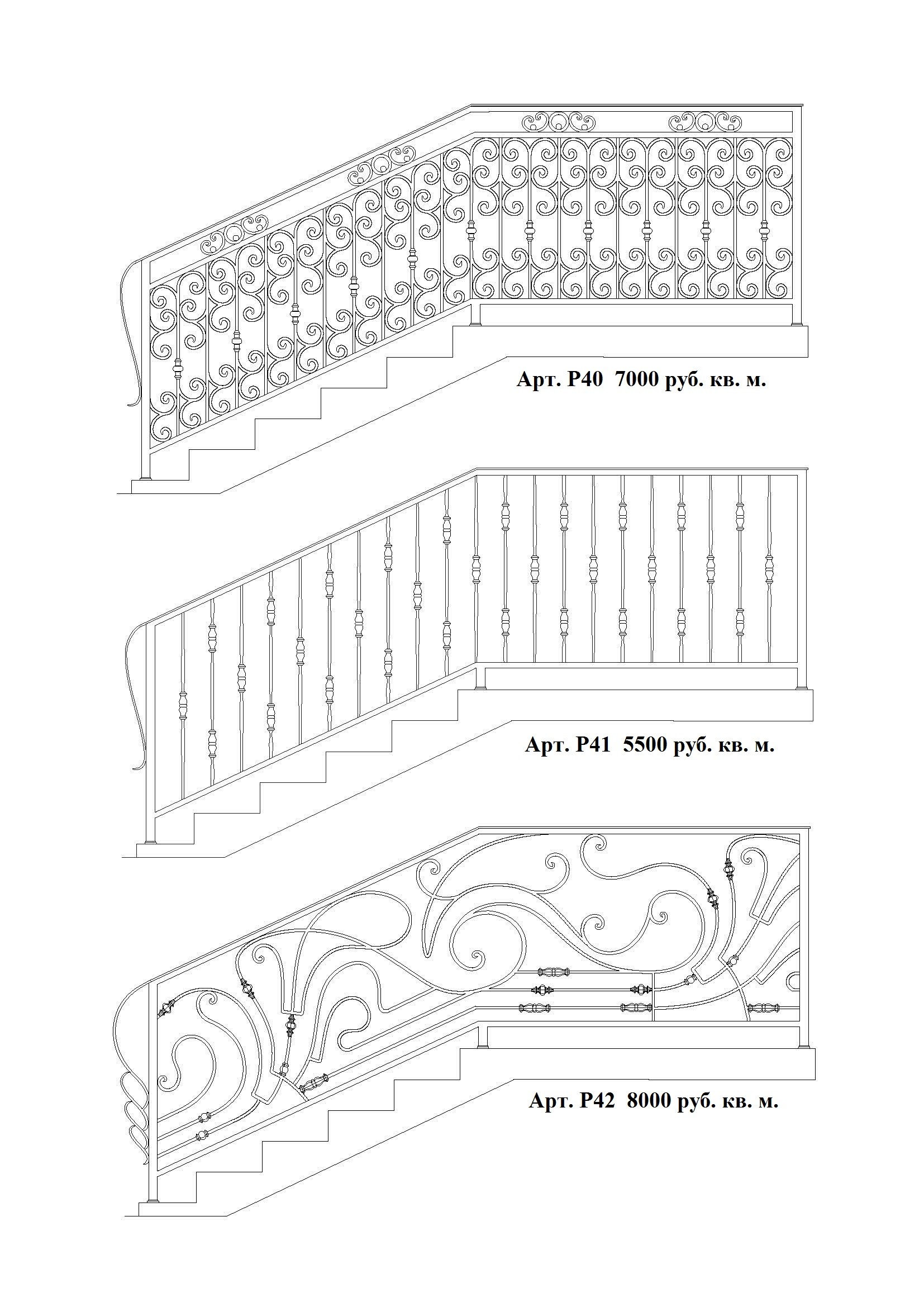 Apт. P40 9100 py6. кв. м.Apт. P41 7100 py6. кв. м.Apт. P42 10400 py6. кв. м.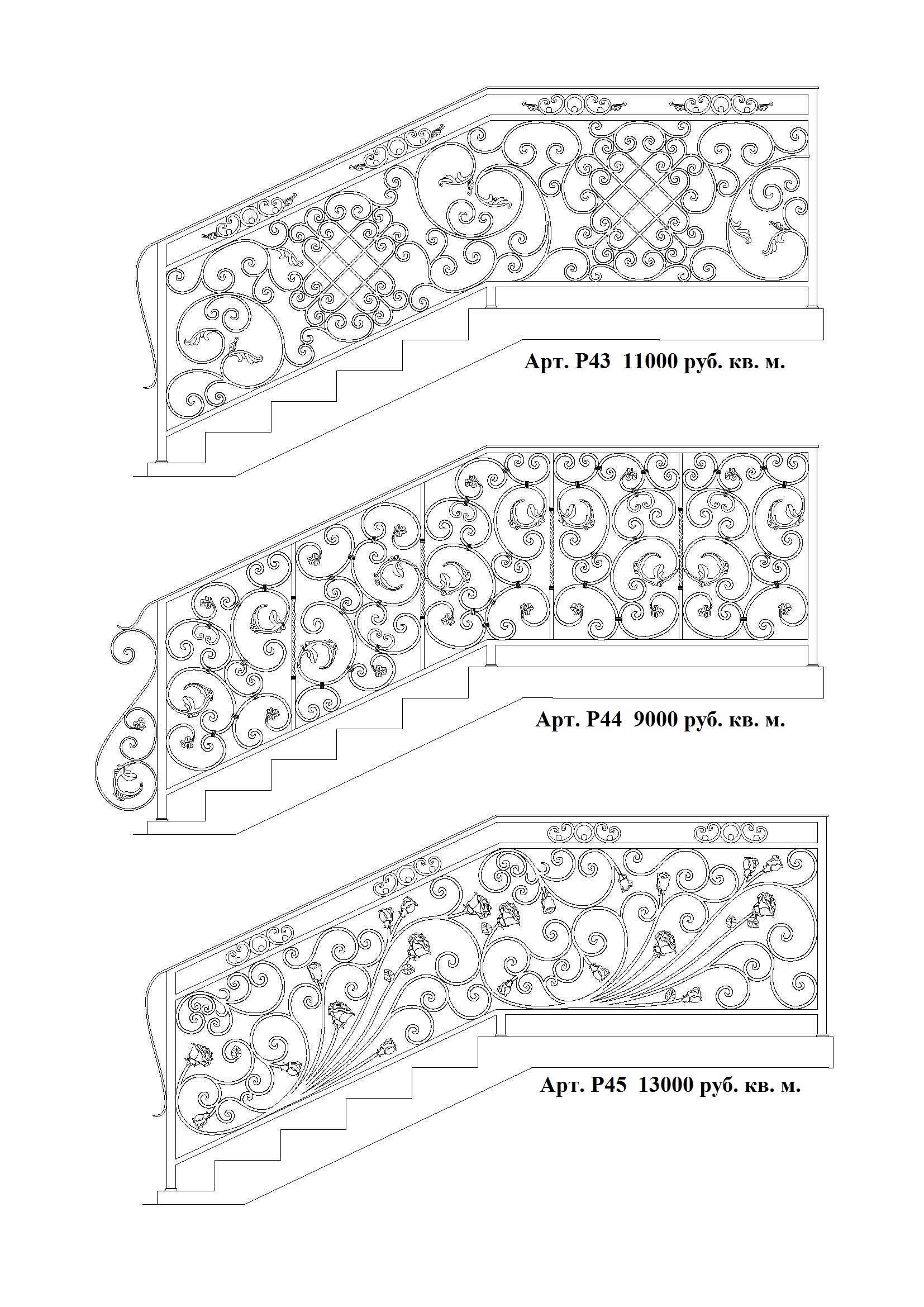 Apт. P43 14300 py6. кв. м.Apт. P44 11700 py6. кв. м.Apт. P45 16900 py6. кв. м.